CAPES – COORDENAÇÃO DE APERFEIÇOAMENTO DE PESSOAL DE NÍVEL SUPERIOR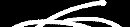 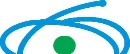 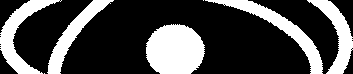 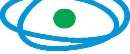 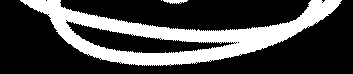 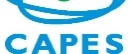 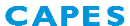 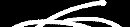 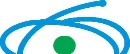 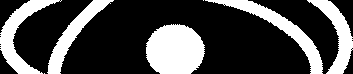 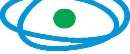 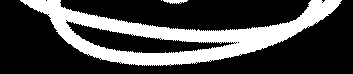 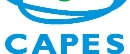 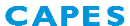 CNPJ 00.889.834/0001-08Endereço: SBN Quadra 02 Lote 06 Bloco L , CEP 70040-020, Brasília – DFMODELO “A”(*) Não se aplica a diárias e sim a serviços prestados por pessoa física quando essa não possuir talonários de Nota Fiscal de Serviços. Só aplicar deduções (INSS, ISS etc.), quando for o caso.ATENÇÃO: Utilizar este modelo quando ocorrer pagamento de diárias, bolsas ou remuneração de serviço a pessoas físicas que não possuam talonários de Notas Fiscais de Serviços (Outros Serviços de Terceiros – Pessoa Física).1PROJETO N.º 23038.012576/2017-44: PROAP – AUXPE – AUXPE – 1870/2017PROJETO N.º 23038.012576/2017-44: PROAP – AUXPE – AUXPE – 1870/2017RECIBORECIBORecebi da Fundação CAPES/  Maria de Fátima Vanderlei de Souza	(Nome do Beneficiário do Auxílio)a   importância   de   R$ 	( 	),	em caráter eventual e sem vínculo empregatício, a título de(identificação do serviço/diária/bolsa) no  período de	/	/	a	/	/VALOR DA REMUNERAÇÃO	R$Deduções (*)		R$	R$Líquido recebido	R$IDENTIFICAÇÃO DO PRESTADOR DE SERVIÇOIDENTIFICAÇÃO DO PRESTADOR DE SERVIÇOIDENTIFICAÇÃO DO PRESTADOR DE SERVIÇONomeNomeCPFProfissão:RG / Passaporte (se estrangeiro):RG / Passaporte (se estrangeiro):Endereço Completo:Endereço Completo:Endereço Completo:TESTEMUNHAS (na falta dos dados de identificação do Prestador de Serviço)TESTEMUNHAS (na falta dos dados de identificação do Prestador de Serviço)TESTEMUNHAS (na falta dos dados de identificação do Prestador de Serviço)TESTEMUNHAS (na falta dos dados de identificação do Prestador de Serviço)(1) Nome(1) NomeCPFCPFProfissão:Profissão:RGRGEndereço Completo:AssinaturaAssinaturaAssinatura(2) Nome(2) Nome(2) NomeCPFProfissão:Profissão:Profissão:RGEndereço Completo:AssinaturaAssinaturaAssinaturaASSINATURAS BENEFICIÁRIO/PRESTADOR DO SERVIÇOASSINATURAS BENEFICIÁRIO/PRESTADOR DO SERVIÇOAtesto que os serviços constantes do presente recibo foram prestados.Em	/   /	.Por ser verdade, firmo o presente recibo.,	de	deAssinatura do Beneficiário do AuxílioAssinatura do Prestador de Serviço